ТЕМА 2. МІЖНАРОДНА ЕКОНОМІЧНА ДІЯЛЬНІСТЬПланСутність, види та форми міжнародної економічної діяльностіСуб’єкти міжнародної економічної діяльності, критерії	 їх класифікації.Міжнародна економічна діяльність суб’єктів господарювання, її сутність, характеристика та формиСутність та види транснаціональних компаній, основні напрями їх діяльності.Вільні	економічні зони в системі міжнародної економічної діяльності: сутність та видиКлючові слова та поняття:міжнародна економічна діяльність, зовнішньоекономічна діяльність, інвестиційні пільги, інтернаціоналізація, податкові пільги, прибуток країни, експорт, імпорт, офшори, кооперація, офшорна зона, фінансові ресурси, транснаціональні корпорації (ТНК)Сутність, види та форми міжнародної економічної діяльностіМіжнародна економічна діяльність – це цілісна система господарських зв’язків між національними економіками різних країн, належних до них або утворених ними суб’єктами господарського життя, а також міжнародними організаціями, яка має характерні лише для себе взаємозв’язки, закономірності та реалізує ті специфічні інтереси, які пов'язані з використанням переваг міжнародного співробітництва, поділу праці та факторного розміщення.Виділяють такі основні види міжнародної економічної діяльності:експорт / імпорт товарів, капіталів, робочої сили;експорт / імпорт послуг ;кооперація ;фінансові операції;науково-технічні зв'язки;спільне підприємництво;зустрічна торгівля;валютні операції;організація та участь в ярмарках, виставках, тендерах тощо;робота на контрактних засадах;міжнародні орендні відносини.Види зовнішньоекономічної діяльності визначені також в Законі України “Про зовнішньоекономічну діяльність”. До видів зовнішньоекономічної діяльності, які здійснюють в Україні суб'єкти цієї діяльності, належать:експорт та імпорт товарів, капіталів та робочої сили;надання суб'єктами зовнішньоекономічної діяльності України послуг іноземним суб'єктам господарської діяльності, в тому числі: виробничих, транспортно-експедиційних, страхових, консультаційних, маркетингових, експортних, посередницьких, брокерських, агентських, консигнаційних, управлінських, облікових, аудиторських, юридичних, туристських та інших, що прямо і виключно не заборонені законами України; надання вищезазначених послуг іноземними суб'єктами господарської діяльності суб'єктам зовнішньоекономічної діяльності України;наукова, науково-технічна, науково-виробнича, виробнича, навчальна та інша кооперація з іноземними суб'єктами господарської діяльності; навчання та підготовка спеціалістів на комерційній основі;міжнародні фінансові операції та операції з цінними паперами у випадках, передбачених законами України;кредитні та розрахункові операції між суб'єктами зовнішньоекономічної діяльності та іноземними суб'єктами господарської діяльності; створення суб'єктами зовнішньоекономічної діяльності банківських, кредитних та страхових установ за межами України; створення іноземними суб'єктами господарської діяльності зазначених установ на території України у випадках, передбачених законами України;спільна підприємницька діяльність між суб'єктами зовнішньоекономічної діяльності та іноземними суб'єктами господарської діяльності, що включає створення спільних підприємств різних видів і форм, проведення спільних господарських операцій та спільне володіння майном як на території України, так і за її межами;підприємницька діяльність на території України, пов'язана з наданням ліцензій, патентів, ноу-хау, торговельних марок та інших нематеріальних об'єктів власності з боку іноземних суб'єктів господарської діяльності; аналогічна діяльність суб'єктів зовнішньоекономічної діяльності за межами України;організація та здійснення діяльності в галузі проведення виставок, аукціонів, торгів, конференцій, симпозіумів, семінарів та інших подібних заходів, що здійснюються на комерційній основі, за участю суб'єктів зовнішньоекономічної діяльності; організація та здійснення оптової, консигнаційної та роздрібної торгівлі на території України за іноземну валюту у передбачених законами України випадках;товарообмінні (бартерні) операції та інша діяльність, побудована на формах зустрічної торгівлі між суб'єктами зовнішньоекономічної діяльності та іноземними суб'єктами господарської діяльності;орендні, в тому числі лізингові, операції між суб'єктами зовнішньоекономічної діяльності та іноземними суб'єктами господарської діяльності;операції по придбанню, продажу та обміну валюти на валютних аукціонах, валютних біржах та на міжбанківському валютному ринку;роботи на контрактній основі фізичних осіб України з іноземними суб'єктами господарської діяльності як на території України, так і за її межами; роботи іноземних фізичних осіб на контрактній оплатній основі з суб'єктами зовнішньоекономічної діяльності як на території України, так і за її межами;інші види зовнішньоекономічної діяльності, не заборонені прямо і у виключній формі законами України.Міжнародна економічна діяльність опосередковується в комплексі багаточисленних форм співробітництва різних країн, виробничих, торгових комерційних контактів, які виходять за межі окремих держав, а також засобів регулювання означених контактів з боку національних та міжнародних інститутів. Ці форми відповідають характеру традиційної спеціалізації, яка пов'язана із досягнутими рівнями економічного розвитку та розміщенням факторів виробництва, природних багатств, а також спеціалізації, яка формується згідно уявлень про доцільні напрями концентрації трудових зусиль для виробників та країн в цілому.Класичні форми міжнародної економічної діяльності:За функціональними:міжнародна торгівля товарами;надання міжнародних послуг;транскордонний рух капіталів;міжнародний кредит;міжнародні валютно-фінансові відносини;міжнародна міграція робочої сили;участь у діяльності міжнародних економічних організацій;міжнародне співробітництво у виробничих науково-технічних сферах;спільне розв'язання економічними засобами глобальних проблем розвитку.За видами зв'язків:науково-технічна форма;виробнича;торговельна форма МЕД;валютно-фінансова форма МЕД;міграційна форма МЕД;комерційно-дипломатична.За економічним:комерційна МЕД;некомерційна МЕД.За типом відносин:безпосередні;опосередковані;спільні.За комплексністю:прості;комплексні.Щодо рівнів економічної діяльності, то умовно можна виділити такі:мікрорівеньмакрорівеньміждержавний або наддержавний рівеньСлід враховувати належність суб'єктів міжнародної економічної діяльності до одного з двох принципово відмінних класів:а) підприємницького або б) регулюючого.Суб’єкти міжнародної економічної діяльності, критерії їх класифікаціїСуб'єктами міжнародної підприємницької діяльності в будь-якій країні постають ті юридичні, фізичні особи, організаційні утворення, які є наділеними відповідною дієздатністю та правами. В Україні, згідно Закону України “Про зовнішньоекономічну діяльність” в якості таких суб'єктів можуть виступати:фізичні особи – громадяни України, іноземні громадяни та особи без громадянства, які мають відповідну правоздатність;юридичні особи зареєстровані як такі в Україні і які мають постійне місцезнаходження на території України (підприємства, організації та об'єднання всіх видів, включаючи акціонерні та інші види господарських товариств, асоціації, спілки, концерни, консорціуми, торговельні доми, посередницькі та консультаційні фірми, кооперативи, кредитно-фінансові установи, міжнародні об'єднання, організації та інші), в тому числі юридичні особи, майно та/або капітал яких є повністю у власності іноземних суб'єктів господарської діяльності;об'єднання фізичних, юридичних, фізичних і юридичних осіб, які не є юридичними особами згідно з законами України, але які мають постійне місцезнаходження на території України і яким діючими цивільно-правовими законами не заборонено здійснювати господарську діяльність;структурні одиниці іноземних суб'єктів господарської діяльності (філії, відділеня тощо), які не є юридичними особами, але мають постійне місцезнаходження на території України;спільні підприємства за участю українських та іноземних суб'єктів господарської діяльності, які мають відповідну реєстрацію та мають постійне місцезнаходження на території України;інші суб'єкти господарської діяльності, передбачені законами України.Критерії класифікації суб’єктів МЕД:загальнодержавнікоординаційнігалузевітериторіальнімісцевіспеціалізовані функціональніМікроекономічний, як і інші рівні міжнародної економічної діяльності, має свої функціональні відмінності, специфічне коло суб’єктів, цілі, які вони переслідують, а також засоби реалізації цих цілей. Цілі, що вони їх переслідують в своїй діяльності, є взаємопов'язаними та такими, які взаємно зумовлюють одна іншу. Ними передусім є:максимізація індивідуального прибутку, оскільки міжнародна економічна діяльність розглядається в якості субстанції, інколи безальтернативної сфери реалізації комерційних інтересів (порівняно до цієї мети решта цілей може розглядатися в якості засобів реалізації);розширення виробництва як самостійна мета господарської життєдіяльності; крім того розширення виробництва – це і запорука збільшення прибутків, зменшення конкурентних ризиків та засіб боротьби з конкурентами шляхом їх поглинання;розширення ринків збуту завдяки проникненню або розширенню такого проникнення в господарську сферу зарубіжних країн;підвищення ефективності міжнародної господарської діяльності через наближення виробництва до споживачів у випадках здійснення закордонного інвестування, активізації міжнародної маркетингової політики;подолання інституційних, тарифних та нетарифних перешкод – оминання або зниження митних стягнень, національних обмежень на реалізацію тих або інших торгових операцій адміністративного характеру;розв'язання проблем, пов'язаних із нестабільністю міжнародних цін та співвідносних цінових показників (передусім через ревальвації та девальвації валют).Говорячи про суб'єктів міжнародної економічної діяльності на макрорівні, слід враховувати її подвійну природу. Адже це водночас і господарська, і регулятивна практика держави в особі повноважних її органів, яка безпосередньо спричиняється до руху через кордони предметів міжнародного співробітництва або спрямована на формування режиму такого співробітництва. в структурі державного апарату прийнято виділяти наступні класифікаційні групи органів:загальнодержавні – Верховна Рада, Президент, Кабінет Міністрів;координаційні – Мінекономіки, Нацбанк, Мінфін та інші;галузеві – міністерства та відомства, які відповідають за життєдіяльність окремих секторів, галузей економіки;територіальні – регіональні, місцеві органи влади;спеціалізовані функціональні – інститути, які в своїй діяльності керуються національними інтересами, підтримуючи національних учасників міжнародного співробітництва.Перенесення повноважень від національних до міжнародних регулятивних структур відбувається у відповідності до міжнародно- правового режиму, який утворюється дво- та багатосторонніми угодами між країнами як суверенами міжнародних відносин, а також статутними документами міжнародних організацій. Співробітництво країн, хоча і має своєю головною метою створення сприятливого клімату міжнародної господарської діяльності, поширюється і на сферу безпосереднього прийняття рішень по цінах, обсягах та технічних умовах торгівлі. Найвідомішим прикладом міжнародного суб'єкта, який спеціалізується саме на політиці такого ґатунку є ОПЕК – організація країн-експортерів нафти.Міжнародна	економічна діяльність тсуб’єктів господарювання, її сутність, характеристика та формиМіжнародна економічна діяльність суб’єктів господарювання здійснюється в таких основних формах:Експорт та імпорт товарів та послуг. Це є часто першою зовнішньоекономічною операцією фірми. Ця операція передбачає, як правило, мінімальні зобов’язання і найменший ризик для виробничих ресурсів фірми, вимагає порівняно невеликих видатків. Наприклад, фірми можуть збільшувати експорт продукції шляхом завантаження своїх надлишкових потужностей, що робить мінімальною потребу в додаткових капіталовкладеннях.Контрактні, коопераційні угоди (ліцензування, франчайзинг). При ліцензуванні фірма (ліцензіар) вступає у відносини із зарубіжною фірмою (ліцензіатом), пропонуючи права на використання виробничого процесу, товарного знаку, патенту, ноу-хау в обмін на ліцензійну плату. Франчайзинг — один із способів кооперації (насамперед міжнародної) по збуту товарів і послуг достатньо відомої фірми (франчайзера) через спеціально створену за її участю збутову організацію (франчайзі) завдяки праву використання франчайзі товарного знаку і ноу-хау франчайзера.Наприклад, відомий виробник копіювальної техніки компанія “Ксерокс”, маючи надійну репутацію, створює в різних країнах мережу збутових підприємств для спільного просування на ринок різних послуг по копіюванню друкованих матеріалів. Франчайзинг товарів та послуг використовують також відомі фірми: Мак Дональдс, Зінгер, Кока-Кола, Хілтон. Найбільше застосування франчайзинг має у сфері послуг: туризмі, сервісі побутової техніки, системі швидкого харчування, авторемонті. Часто підприємства купують іноземні ліцензії та звертаються до франчайзингу після того, як вони досягли успіхів в експорті своєї продукції на зовнішньому ринку.Господарська діяльність за кордоном (науково-дослідницькі роботі, банківські операції, страхування, підрядне виробництво, оренда). Підрядне виробництво передбачає укладання фірмою контракту із зарубіжним виробником, що може виготовляти товари, реалізацією яких може займатися вказана фірма. Оренда передбачає надання орендодавцем в тимчасове користування орендарю майна за узгоджену орендну плату на певний термін з метою одержання комерційної вигоди. Номенклатура товарів, що здаються в оренду, є досить широкою: легкові та вантажні автомобілі, літаки, танкери, контейнери, комп’ютери, засоби зв’язку, стандартне промислове обладнання, склади, тобто рухоме і нерухоме майно, яке відноситься до основних засобів. В міжнародній практиці розрізняють три види оренди залежно від її тривалості:короткострокова оренда — рентинг, тривалість якої може складати від декількох годин до одного року;середньострокова оренда — хайринг, яка передбачає здачу в оренду майна на термін від 1 до 3 років;довгострокова оренда — на термін більше трьох років.Портфельне і пряме інвестування за кордоном. Інвестиційна діяльність за кордоном може бути пов’язана зі створенням підприємством власної виробничої філії; вкладанням коштів в акції існуючої зарубіжної фірми; інвестуванням у нерухомість, державні цінні папери.Вищенаведена класифікація форм міжнародної підприємницької діяльності досить умовна. Наприклад господарська діяльність за кордоном (3) практично завжди супроводжується надходженням туди інвестицій (4).На різних етапах розвитку МЕВ одна із форм міжнародної економічної діяльності переважає. На сучасному етапі для багатьох розвинутих країн провідною формою є транснаціональна виробнича діяльність, в основі якої знаходиться закордонна інвестиційна діяльність підприємств.Сутність та види транснаціональних компаній, основні напрями їх діяльностіТранснаціональні корпорації (ТНК) – це міжнародні за складом та характером діяльності суб'єкти господарського життя, які функціонують на принципах корпоративної власності з акціонерною формою управління та розподілу прибутків у міжнародному масштабі. Важливою рисою ТНК є реалізація єдиної стратегії через один або декілька центрів прийняття господарських рішень.Особливості, які відрізняють ТНК від звичайних фірм:можливості підвищення ефективності й посилення конкурентоспроможності;мобілізація пов'язаних з економічною культурою таких активів, як виробничий досвід, навичкидодаткові можливості підвищення ефективності й посилення конкурентоспроможності за допомогою доступу до ресурсів іноземних державможливість використовувати у своїх інтересах особливості державної, зокрема податкової, політики в різних країнах, різницю в курсах валют тощоздатність продовжувати життєвий цикл своїх технологій і продукції, переносячи їх у міру старіння в закордонні філіалиможливість долати різного роду протекціоністські бар'єри на шляху проникнення на ринок тієї чи іншої країни (створюючи зарубіжні філіали)здатність великої фірми зменшувати ризики виробничої діяльності, розосереджуючи своє виробництво між різними країнами світуСпецифічною формою транс націоналізації бізнесу корпорацій є створення та участь у функціонуванні транснаціональних стратегічних альянсів. Транснаціональні стратегічні альянси (ТСА) – це особлива організаційна форма міжфірмових, міжкорпораційних зв'язків двох або більше компаній, у рамках якої здійснюється довгострокова координація економічної діяльності учасників з метою реалізації масштабних виробничих проектів, максимізації результатів технологічної кооперації, скорочення тривалості інноваційних процесів, зниження вартості та ризикованості виробництва, поліпшення умов доступу до певних ринківТранснаціональні альянси – це глобальні форми здійснення партнерства, спільної або пайової діяльності на основі багатосторонніх контрактів (угод) компаній різних країн через здійснення спільної маркетингової, фінансової, інноваційної, інвестиційної та операційної діяльностіІєрархічна структура ТНК – об’єднання декількох компаній шляхом взаємної участі кожної компанії в діяльності інших.Рис.2.1. Ієрархічна структура ТНКВиділяють наступні характерні риси ТНК:Інтернаціональний характер функціонування і застосування капіталувеличезний матеріальний і фінансовий потенціалможливість здійснювати значні витрати на НДДКРце багатономенклатурні фірми, діяльність яких сильно диверсифікованапритаманна висока незалежність руху власного капіталу порівняно з процесами, що відбуваються в національних межахнаявність закордонних філій – організаційних промислових, комерційних структур, які здійснюють виробництво, продаж і післяпродажне обслуговуванняєдина корпоративна політика, яка є обов'язковою для виконання закордонними філіями та метою якої є розв'язання спільних завдань розвитку та підприємницької діяльності Результати міжнародної економічної діяльності характеризуються також тим, що ТНК контролюють:більше 50% світового промислового виробництва67% міжнародної торгівлібільше 80% патентів та ліцензій на нову техніку й технологіюмайже 90% прямих іноземних інвестицій Фінансові ресурси ТНК формуються з 2 джерел – зовнішніх та внутрішніх – у різних галузях, із застосуванням різноманітних механізмів та інструментів та виходячи з різних цільових установок (рис.2.2 та 2.3).Рис.2.2. Внутрішні фінансові ресурси ТНК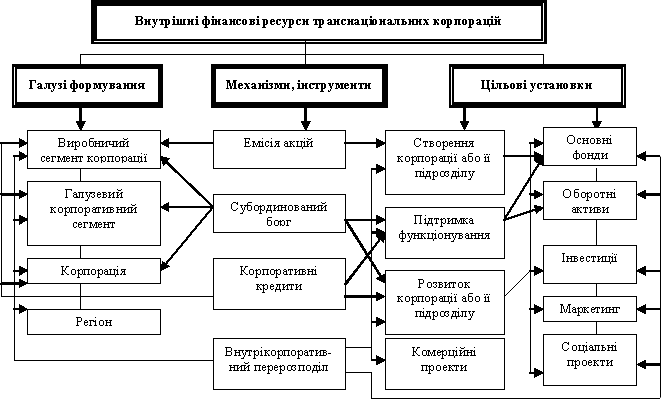 Основними характерними рисами ТНК з їх фінансової сторони можна назвати такі:1)	контролюють третину виробничих капіталів приватного сектору усього світу;2)	контролюють до 90% прямих інвестицій за рубежем (прямі інвестиції ТНК за рубежем у підприємства, устаткування й іншу власність у середині 90-х років перевищили 3 трлн. дол.);3)	сукупні валютні резерви ТНК у кілька разів більше, ніж резерви всіх центральних банків світу разом узятих (переміщення 1—2% маси грошей, що знаходяться у приватному секторі, цілком здатне змінити взаємний паритет будь-яких двох національних валют), ТНК часто розглядають обмінні валютні операції як найбільш вигідне джерело своїх прибутків.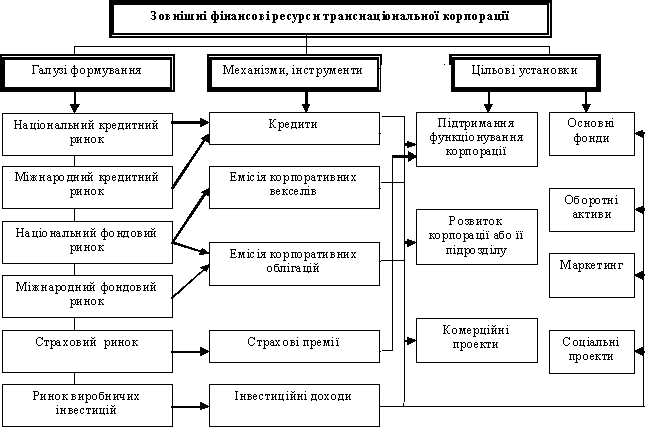 Рис.2.3. Зовнішні фінансові ресурси ТНК1980—90-ті роки характеризуються значним посиленням процесу транснаціоналізації світової економіки. ТНК стали головним суб'єктом економічної діяльності у світовому економічному просторі. ТНК є, з одного боку, наслідком, а з іншого — причиною зростання міжнародної концентрації виробництва, а отже і розгортання процесу інтернаціоналізації. Вони вважаються однією з найефективніших організаційних форм інтернаціоналізації господарського життя. Транснаціоналізація являє собою процес посилення світової інтеграції в результаті глобальних операцій ТНК. Цей об'єктивний процес, зумовлений міжнародним одиничним поділом праці, породжує транснаціональні форми кооперації.Розглянемо основні показники транснаціоналізації світової економіки. За методологією UNCTAD, економічна діяльність ТНК в цілому і її зарубіжній складовій окремо описується наступними основними показниками:FA – зарубіжні активи ТНК;TA – активи ТНК;FS – об'єм зарубіжного продажу ТНК;TS – об'єм продажу ТНК;FE – чисельність зарубіжних співробітників в ТНК;TE – чисельність співробітників в ТНК;FAF – кількість зарубіжних філій ТНК;TAF – загальне число філій ТНК в світі.На основі цих величин розраховується показники, що характеризують зарубіжну експансію ТНК:Індекс транснаціональності компанії (TNI – transnationality index), розроблений UNCTAD для оцінки масштабів і ступеня зарубіжної активності ТНК.TNI = (FA/TA+FS/TS+FE/TE) / 3 · 100 %.Індекс транснаціональності характеризує, наскільки значущою є зарубіжна діяльність компанії і наскільки важливі зарубіжні філії на іноземних ринках для тієї або інший ТНК. Чим вище індекс, тим більше значення для компанії має активність її зарубіжних філій.Індекс інтернаціоналізації (II – internationality index) розраховується шляхом ділення числа зарубіжних філій на число всіх філій.II = (FAF/TAF) · 100 %.Індекс широти філіальної мережі (NSI – network spread index):NSI = N/(N*-1)· 100 %, деN* – кількість країн світу, що приймали будь-які ПІЇ N – кількість країн, де є філії ТНК.З галузевої точки зору ТНК характеризуються тим, що:60% матеріальних компаній зайняті в сфері виробництва, 37% — у сфері послуг і 3% у видобувній промисловості і сільському господарстві;збільшуються інвестиції в сфері послуг і технологічно інтенсивному виробництві при одночасному зниженні їхньої частки у видобувній промисловості, сільському господарстві і ресурсоємному виробництві;головну роль серед 500 найбільших ТНК світу грають чотири комплекси: електроніка, нафтопереробний, хімія й автомобілебудування (складають близько 80% загальної активності транснаціональних корпорацій і п'ятисот "грандів»);як правило, ТНК роблять капіталовкладення в галузі обробної промисловості НІК і відносно розвинених країн, що розвиваються (у цьому випадку йде конкурентна боротьба за інвестиції країн - одержувачів капіталу);у найбідніших країнах ТНК вважають за доцільне здійснювати капіталовкладення у видобувну промисловість, але головним чином нарощувати товарний експорт (у цьому випадку розгортається гостра конкурентна боротьба між ТНК за просування своїх товарів на місцеві ринки).Ознаки діяльності ТНК на міжнародному ринку:Географічна диверсифікація виробництва на світовому рівніДиверсифікація діяльностіУчасть у міжнародній спеціалізації виробництваПроникнення в передові галузі сучасного виробництваЗа даними публікації 17-го щорічного рейтингу публічних компаній світу Global 2000 цей список має вигляд (табл. 2.1).Таблиця 2.1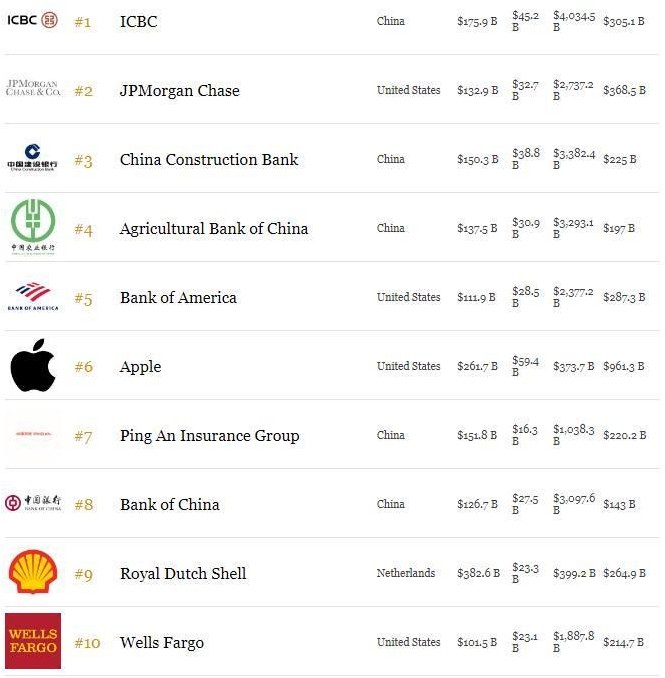 Сьомий рік поспіль першу позицію рейтингу найбільших публічних компаній світу Global 2000 посідає Промислово-комерційний банк Китаю (ICBC).Вартість активів цього державного банку оцінюється у понад 4 трильйони доларів, кількість співробітників - майже півмільйона осіб. 2018 рік був вдалим для фінансового сектора Китаю: чотири найбільші банки країни увійшли до першої десятки рейтингу.З 61 країни, представлених в рейтингу, найбільшу кількість публічних корпорацій знаходяться в США - 575 компаній. Потім слідують Китай і Гонконг з 309, за ними - Японія з 223.Вільні	економічні зони в системі міжнародної економічної діяльності: сутність та видиВільні економічні зони в системі міжнародної економічної діяльності виступають ще одним важливим інструментом в руках урядів країн. Вільні (спеціальні) економічні зони – це обмежені території країни, де з метою реалізації національних економічних інтересів країною встановлюється особливий режим здійснення міжнародної економічної діяльності.Види спеціальних економічних зон:Території приоритетного розвиткуЗони вільного (спільного) підприємництваОсобливі економічні райониЗони зовнішньої торгівліПромислово-підприємницькі зониСервісні зониЗони розвитку експортуТехнологічні парки, технополісиВільні митні зониГоловні завдання, що вирішуються при функціонуванні ВЕЗ:Економічні:залучення національного та іноземного капіталу завдяки застосуванню спеціальних пільг економічного характеру, стабільності законодавчої бази, спрощенню відповідних організаційних процедур;використання переваг міжнародного географічного розподілу праці та міжнародного обігу капіталів для розширення експорту готових виробів, раціонального імпорту, створення імпорто-замінного механізму виробництва;посилення конкуренції у сфері зовнішньоекономічної діяльності завдяки можливості участі в ній всіх суб'єктів господарювання С(В)ЕЗ;зростання валютних надходжень у бюджет країни та регіонів);Соціальні:підвищення зайнятості населення шляхом створення нових робочих місць;насичення внутрішнього ринку високоякісними товарами народного споживання і, відповідно, задоволення потреб населення в таких товарах;створення прошарку висококваліфікованих фахівців та основі опанування та застосування світового досвіду у сфері організації, управління та фінансів;виховання культури менеджменту, зорієнтованої на світові стандарти технології управління;Види пільгЗовнішньоторговельні пільгиПодаткові пільгиФінансові пільгиАдміністративні пільгиНайчастіше застосовуються такі податкові пільги як:Звільнення від сплати ввізного мита, ПДВ, акцизного збору, відрахувань до інноваційного фонду та фонду зайнятості протягом освоєння інвестицій, перших двох-п'яти років.Повне звільнення від сплати податку на прибуток після отримання першого прибутку у перші три-п'ять років або часткове звільнення - сплата 20-50% від ставки податку - з третього по шостий рік або протягом усього терміну дії режиму.Звільнення інвестицій від оподаткування, відміна обов'язкового продажу коштів, отриманих в інвалюті від реалізації продукції, протягом усього терміну дії режиму.Причини скасування пільгового режиму ВЕЗ і ТПР. За ініціативи уряду Верховна Рада прийняла зміни законодавчих актів України, якими з 31 березня 2005 року було скасовано державну допомогу для усіх фірм ВЕЗ та надані інвесторам державні гарантії щодо незмінності правового режиму їх діяльності. Причини:непрозора процедура прийняття рішень щодо створення цих територій і зон та участі в них конкретних підприємств. Саме поняття „зона” вимагає чіткої обмеженості сфери дії особливих правил. В Україні ж статус ВЕЗ і ТПР одержали цілі області;прагнення використати вільні економічні зони й території пріоритетного розвитку не тільки як спосіб залучення інвестицій, але й як інструмент рішення соціальних проблем депресивних регіонів;низький контроль держави над роботою ВЕЗ і ТПР. Масовість правопорушень у діяльності спеціальних зон, порушення податкового й митного законодавства;низька інфраструктурна підтримка державою територій пільгового оподатковування.Одним з різновидів вільних економічних зон є офшорні зони або офшор. Офшор – це:термін, що походить від англійського offshore - "поза берегом", тобто "той, що знаходиться на деякій відстані від берега", і означає території, на яких діє пільговий режим оподаткування;термін, що застосовується для позначення специфічних світових фінансових центрів, а також деяких видів банківських операцій;території, які забезпечують пільговий режим для фінансово- кредитних операцій із закордонними учасниками в іноземній валюті (великий тлумачний словник);один із видів вільних економічних зон. Їх відносять до сервісних ВЕЗ, особливістю яких є створення для підприємців сприятливого валютно-фінансового та фіскального режимів, високий рівень та законодавчі гарантії банківської та комерційної секретності, лояльність державного регулювання.Класифікація офшорних зон:Класична офшорна зона. До цієї	групи відносяться країни, чиє законодавство дозволяє повністю звільнити офшорні компанії від оподаткування (фірма платить уряду країни тільки фіксоване мито за продовження ліцензії на діяльність) (острів Мен, Гібралтар, Багамські острови, Теркс, Кайкос та ін.);Зона низького оподаткування. До цієї групи відносяться країни, в яких офшорні компанії користуються помітними пільгами при оподаткуванні. Фінансова звітність для компаній, зареєстрованих в таких офшорних зонах, є обов’язковою. До таких країн, зокрема, відносяться Кіпр і Угорщина, Естонія, Уругвай. Такі держави не вважаються типовими офшорними територіями, хоча деякі з них в окремих випадках включені до "чорних списків" податкових гаваней. Країни «податкової гавані» — це такі зони, що повністю звільняють компанії від сплати будь-яких податків, за умови, що управління компанією здійснюється за межами території реєстрації і вона не має там джерел доходу.Інші зони, які за певних умов створюють вигідні умови для податкового і фінансового планування. Країни, де податкові пільги та привілейований режим таємності мають суб’єкти господарювання- нерезиденти, що здійснюють лише визначені в законодавстві країни види господарської діяльності. До цієї групи входять деякі кантони Швейцарії, Люксембург, Греція та ін.Пільги, що застосовуються в офшорних зонах, включають:Податок на прибуток відсутній, складає 1-2%, або замінений фіксованим щорічним збором в межах 150-1000 дол. на рік і не залежить від розмірів доходу. Податки на вивезення доходів - дивідендів, банківських відсотків, платежів роялті також відсутні.Максимально спрощена процедура реєстрації: мінімальний розмір статутного капіталу звичайно не встановлюється; особистості власників фірм не підлягають розголошенню - розкриття їх імен можливе лише у випадку розслідування по факту здійснення карного злочину (шахрайство, незаконна торгівля наркотиками і т.п.).Відсутні обмеження на вивезення валюти. Компанії можуть відкривати валютні депозити в будь-яких іноземних банках, здійснювати й одержувати платежі в будь- якій валюті без жодних обмежень.Процедура керування фірмою максимально спрощена. Іноді вона умовна - керування в цьому випадку здійснюється секретарською фірмою за дорученням власника. У деяких офшорних зонах анонімність власника забезпечується також можливістю випуску акцій на пред'явника. Перелік країн, які можна віднести до офшорних зонБританські острівні регіони:ОлдерніГібралтар.Островів ГернсіОстровів МенОстровів ДжерсіЄвропа:1.	Андорра.2.	Кампіоне3.	Кіпр4.	Ліхтенштейн5.	Ірландія6.	Мадейра7.	Мальта8.	Монако9.	Республіка Чорногорія.10.	Міста Крапіна, Рієка, Шибеник, Бакар, Осієк, Загреб (Хорватія).; Очікується створення офшорно-страхового центру в італійському місті Трієсті (відповідне урядове рішення ще не набрало чинності).Карибський регіон:1.	Ангілья2.	Антигуа3.	Нідерландські Антильські острови: острови Кюрасао, Бонер, Мартен;4.	Аруба5.	Невіс6.	Острови Теркс і Кайкос7.	Бермудські острови8.	Британські Віргінські острови9.	Гренад Кайман10.	Гренада11.	Багамські острови12.	Барбадос13.	Домініка14. ПанамаТНКТНКМатеринська компаніяМатеринська компаніяМатеринська компаніяМатеринська компаніяДочірня компанія №1Дочірня компанія №1Дочірня компанія №2Дочірня компанія №2Дочірня компанія №2Дочірня компанія №3Дочірня компанія №3Дочірня компанія №3Дочірня компанія №nДочірня компанія №nВнучата компанія №1Внучата компанія №1Внучата компанія №1Внучата компанія №2Внучата компанія №2Внучата компанія №2Внучата компанія №2Внучата компанія №nВнучата компанія №nВнучата компанія №nПравнучата компанія №1Правнучата компанія №1Правнучата компанія №2Правнучата компанія №2Правнучата компанія №2Правнучата компанія №3Правнучата компанія №3Правнучата компанія №3Правнучата компанія №nПравнучата компанія №nЗвільнення від сплати податків на прибуток підприємств та землю на певний термін або на весь період діяльності.Створювалися вільні економічні зони і в Україні. До їх складу відносять такі:"Про спеціальну економічну зону "Закарпаття""Про спеціальну економічну зону "Яворів""Про спеціальну економічну зону туристсько-рекреаційного типу "Курортополіс Трускавець""Про спеціальну економічну зону "Славутич""Про спеціальну економічну зону "Інтерпорт Ковель""Про спеціальну (вільну) економічну зону "Порто-франко" на території Одеського морського торговельного порту"Про спеціальну економічну зону "Рені""Про спеціальну економічну зону "Миколаїв""Про науковий парк "Київська політехніка"